Name/Logo der SchuleName/Logo der SchuleName/Logo der SchuleBetriebsanweisungFür das Arbeiten an elektrischenHubsägen / MetallRaumverantwortlichRaumverantwortlichRaumverantwortlichRaumverantwortlichGefahren für Mensch und UmweltGefahren für Mensch und UmweltGefahren für Mensch und UmweltGefahren für Mensch und UmweltGefahren für Mensch und UmweltGefahren für Mensch und UmweltGefahren für Mensch und UmweltGefahren für Mensch und Umwelt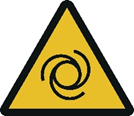 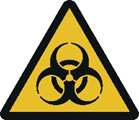 Schwere Verletzungen durch Reißen des Sägeblattes beim Verkanten von WerkstückenSchwere Schnittgefahren durch das laufende Sägeblatt Verletzungsgefahr durch Werkstücke mit gefährlichen Oberflächen (z.B. scharfe Kanten)Gefahr von Brandverletzungen durch erhitzte WerkstückeBeim Hautkontakt mit Kühlschmierstoffen sind Hautschäden und Allergien möglichSchwere Verletzungen durch Reißen des Sägeblattes beim Verkanten von WerkstückenSchwere Schnittgefahren durch das laufende Sägeblatt Verletzungsgefahr durch Werkstücke mit gefährlichen Oberflächen (z.B. scharfe Kanten)Gefahr von Brandverletzungen durch erhitzte WerkstückeBeim Hautkontakt mit Kühlschmierstoffen sind Hautschäden und Allergien möglichSchwere Verletzungen durch Reißen des Sägeblattes beim Verkanten von WerkstückenSchwere Schnittgefahren durch das laufende Sägeblatt Verletzungsgefahr durch Werkstücke mit gefährlichen Oberflächen (z.B. scharfe Kanten)Gefahr von Brandverletzungen durch erhitzte WerkstückeBeim Hautkontakt mit Kühlschmierstoffen sind Hautschäden und Allergien möglichSchwere Verletzungen durch Reißen des Sägeblattes beim Verkanten von WerkstückenSchwere Schnittgefahren durch das laufende Sägeblatt Verletzungsgefahr durch Werkstücke mit gefährlichen Oberflächen (z.B. scharfe Kanten)Gefahr von Brandverletzungen durch erhitzte WerkstückeBeim Hautkontakt mit Kühlschmierstoffen sind Hautschäden und Allergien möglichSchwere Verletzungen durch Reißen des Sägeblattes beim Verkanten von WerkstückenSchwere Schnittgefahren durch das laufende Sägeblatt Verletzungsgefahr durch Werkstücke mit gefährlichen Oberflächen (z.B. scharfe Kanten)Gefahr von Brandverletzungen durch erhitzte WerkstückeBeim Hautkontakt mit Kühlschmierstoffen sind Hautschäden und Allergien möglichSchwere Verletzungen durch Reißen des Sägeblattes beim Verkanten von WerkstückenSchwere Schnittgefahren durch das laufende Sägeblatt Verletzungsgefahr durch Werkstücke mit gefährlichen Oberflächen (z.B. scharfe Kanten)Gefahr von Brandverletzungen durch erhitzte WerkstückeBeim Hautkontakt mit Kühlschmierstoffen sind Hautschäden und Allergien möglichSchutzmaßnahmen und VerhaltensregelnSchutzmaßnahmen und VerhaltensregelnSchutzmaßnahmen und VerhaltensregelnSchutzmaßnahmen und VerhaltensregelnSchutzmaßnahmen und VerhaltensregelnSchutzmaßnahmen und VerhaltensregelnSchutzmaßnahmen und VerhaltensregelnSchutzmaßnahmen und Verhaltensregeln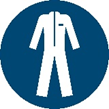 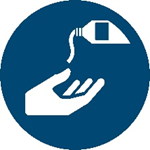 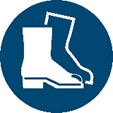 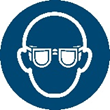 Die Betriebsanleitung des Herstellers ist zu beachten!Die Benutzung der Bügelsäge ist nur durch unterwiesenes Personal erlaubtKeine rissigen oder stumpfen Sägeblätter verwendenBügelspannung beobachten und Sägeblätter ggf. nachspannenWerkstücke müssen immer fest und sicher eingespannt werdenLange Haare durch Haarnetz oder Mütze verdeckenEnganliegende Kleidung tragenKeine Schals, Armbanduhren, Hand- und ArmschmuckBesteht Gefahr von Augenverletzungen ist die Schutzbrille zu tragenSplitter, Späne und Abfälle nicht mit der Hand entfernen. Maschine ausschalten und Spänehaken und Handfeger oder geeigneten Industriesauger benutzenAuch bei kurzen Unterbrechungen Maschine abschalten und nachlaufendes Sägeblatt beachtenHautschutz entsprechend des Hautschutzplans und der Betriebsanweisung für Kühlschmierstoff durchführen bzw. nutzen.Die Betriebsanleitung des Herstellers ist zu beachten!Die Benutzung der Bügelsäge ist nur durch unterwiesenes Personal erlaubtKeine rissigen oder stumpfen Sägeblätter verwendenBügelspannung beobachten und Sägeblätter ggf. nachspannenWerkstücke müssen immer fest und sicher eingespannt werdenLange Haare durch Haarnetz oder Mütze verdeckenEnganliegende Kleidung tragenKeine Schals, Armbanduhren, Hand- und ArmschmuckBesteht Gefahr von Augenverletzungen ist die Schutzbrille zu tragenSplitter, Späne und Abfälle nicht mit der Hand entfernen. Maschine ausschalten und Spänehaken und Handfeger oder geeigneten Industriesauger benutzenAuch bei kurzen Unterbrechungen Maschine abschalten und nachlaufendes Sägeblatt beachtenHautschutz entsprechend des Hautschutzplans und der Betriebsanweisung für Kühlschmierstoff durchführen bzw. nutzen.Die Betriebsanleitung des Herstellers ist zu beachten!Die Benutzung der Bügelsäge ist nur durch unterwiesenes Personal erlaubtKeine rissigen oder stumpfen Sägeblätter verwendenBügelspannung beobachten und Sägeblätter ggf. nachspannenWerkstücke müssen immer fest und sicher eingespannt werdenLange Haare durch Haarnetz oder Mütze verdeckenEnganliegende Kleidung tragenKeine Schals, Armbanduhren, Hand- und ArmschmuckBesteht Gefahr von Augenverletzungen ist die Schutzbrille zu tragenSplitter, Späne und Abfälle nicht mit der Hand entfernen. Maschine ausschalten und Spänehaken und Handfeger oder geeigneten Industriesauger benutzenAuch bei kurzen Unterbrechungen Maschine abschalten und nachlaufendes Sägeblatt beachtenHautschutz entsprechend des Hautschutzplans und der Betriebsanweisung für Kühlschmierstoff durchführen bzw. nutzen.Die Betriebsanleitung des Herstellers ist zu beachten!Die Benutzung der Bügelsäge ist nur durch unterwiesenes Personal erlaubtKeine rissigen oder stumpfen Sägeblätter verwendenBügelspannung beobachten und Sägeblätter ggf. nachspannenWerkstücke müssen immer fest und sicher eingespannt werdenLange Haare durch Haarnetz oder Mütze verdeckenEnganliegende Kleidung tragenKeine Schals, Armbanduhren, Hand- und ArmschmuckBesteht Gefahr von Augenverletzungen ist die Schutzbrille zu tragenSplitter, Späne und Abfälle nicht mit der Hand entfernen. Maschine ausschalten und Spänehaken und Handfeger oder geeigneten Industriesauger benutzenAuch bei kurzen Unterbrechungen Maschine abschalten und nachlaufendes Sägeblatt beachtenHautschutz entsprechend des Hautschutzplans und der Betriebsanweisung für Kühlschmierstoff durchführen bzw. nutzen.Verhalten bei Störungen und im GefahrenfallVerhalten bei Störungen und im GefahrenfallVerhalten bei Störungen und im GefahrenfallVerhalten bei Störungen und im GefahrenfallVerhalten bei Störungen und im GefahrenfallVerhalten bei Störungen und im GefahrenfallVerhalten bei Störungen und im GefahrenfallVerhalten bei Störungen und im Gefahrenfall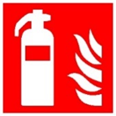 Bei Störungen oder Schäden an Maschinen oder Schutzausrüstungen.       Maschine ausschalten und vor unbefugtem Wiederanschalten sichernLehrer informieren.Schäden nur von Fachpersonal beseitigen lassenIm Brandfall Löschversuch unternehmenBei Störungen oder Schäden an Maschinen oder Schutzausrüstungen.       Maschine ausschalten und vor unbefugtem Wiederanschalten sichernLehrer informieren.Schäden nur von Fachpersonal beseitigen lassenIm Brandfall Löschversuch unternehmenBei Störungen oder Schäden an Maschinen oder Schutzausrüstungen.       Maschine ausschalten und vor unbefugtem Wiederanschalten sichernLehrer informieren.Schäden nur von Fachpersonal beseitigen lassenIm Brandfall Löschversuch unternehmenBei Störungen oder Schäden an Maschinen oder Schutzausrüstungen.       Maschine ausschalten und vor unbefugtem Wiederanschalten sichernLehrer informieren.Schäden nur von Fachpersonal beseitigen lassenIm Brandfall Löschversuch unternehmenErste HilfeErste HilfeErste HilfeErste HilfeErste HilfeErste HilfeErste HilfeErste Hilfe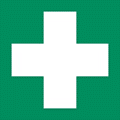 Maschine abschalten und sichernDen Lehrer (Ersthelfer) informieren (siehe Alarmplan)Verletzungen sofort versorgen Eintragung in das Verbandbuch vornehmenNotruf: 112					Krankentransport:  19222Maschine abschalten und sichernDen Lehrer (Ersthelfer) informieren (siehe Alarmplan)Verletzungen sofort versorgen Eintragung in das Verbandbuch vornehmenNotruf: 112					Krankentransport:  19222Maschine abschalten und sichernDen Lehrer (Ersthelfer) informieren (siehe Alarmplan)Verletzungen sofort versorgen Eintragung in das Verbandbuch vornehmenNotruf: 112					Krankentransport:  19222Maschine abschalten und sichernDen Lehrer (Ersthelfer) informieren (siehe Alarmplan)Verletzungen sofort versorgen Eintragung in das Verbandbuch vornehmenNotruf: 112					Krankentransport:  19222InstandhaltungInstandhaltungInstandhaltungInstandhaltungInstandhaltungInstandhaltungInstandhaltungInstandhaltungInstandsetzung nur durch beauftragte und qualifizierten Personen.Bei Rüst- Einstellungs-, Wartungs- und Pflegearbeiten Maschine vom Netz trennen bzw. sichern. Regelmäßige Kühlschmiermittel- Prüfung vornehmen.Nach Instandhaltung sind die Schutzeinrichtungen zu überprüfenE-Check, je nach Ausführung, jährlich oder alle vier Jahre durch bestellte Elektrofachkraft (ortsfeste oder ortsveränderliche Maschine)Instandsetzung nur durch beauftragte und qualifizierten Personen.Bei Rüst- Einstellungs-, Wartungs- und Pflegearbeiten Maschine vom Netz trennen bzw. sichern. Regelmäßige Kühlschmiermittel- Prüfung vornehmen.Nach Instandhaltung sind die Schutzeinrichtungen zu überprüfenE-Check, je nach Ausführung, jährlich oder alle vier Jahre durch bestellte Elektrofachkraft (ortsfeste oder ortsveränderliche Maschine)Instandsetzung nur durch beauftragte und qualifizierten Personen.Bei Rüst- Einstellungs-, Wartungs- und Pflegearbeiten Maschine vom Netz trennen bzw. sichern. Regelmäßige Kühlschmiermittel- Prüfung vornehmen.Nach Instandhaltung sind die Schutzeinrichtungen zu überprüfenE-Check, je nach Ausführung, jährlich oder alle vier Jahre durch bestellte Elektrofachkraft (ortsfeste oder ortsveränderliche Maschine)Instandsetzung nur durch beauftragte und qualifizierten Personen.Bei Rüst- Einstellungs-, Wartungs- und Pflegearbeiten Maschine vom Netz trennen bzw. sichern. Regelmäßige Kühlschmiermittel- Prüfung vornehmen.Nach Instandhaltung sind die Schutzeinrichtungen zu überprüfenE-Check, je nach Ausführung, jährlich oder alle vier Jahre durch bestellte Elektrofachkraft (ortsfeste oder ortsveränderliche Maschine)Freigabe:Bearbeitung:28. April 2021Schulleitung